Volgende vergadering 7 januari, 19:00u. Aanmelden mogelijk tot 16 december 18:00u via zepperoijakkers@protonmail.com MR Stella MarisAgenda voor 16 december 2020Locatie MS TeamsTechnisch voorzitter: Herman Coenen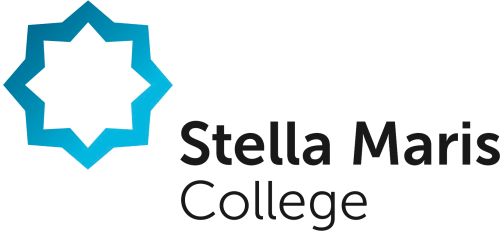 Opening en vaststellen agendaStukken:Afwezig:  Voorzitter19.00Voorbereiding overleg met locatiedirecties / regiodirectie AllenStart overleg met locatiedirecties / regiodirectieb) Algemene gang van zakenStart openbare deelAllen19.30Benoeming Belinda Westera4a t/m bNormering dakpanklassen5 a t/m bBegeleiding afstroom H3-VMBO6 a t/m bBijgestelde begroting7 a t/m dVakantieregeling8 a t/m bPOS9 a t/m ePTA AK 20-2310 a t/m dPTA GL-TL11 a t/m bPTA BL-KL12 a t/m cMededelingen directieRondvraag aan directieAllen / dir21.00Terugkoppeling actielijst dirPAUZEEinde openbare deelVerslag vorige vergadering / Actielijst MRReeds verzonden / Bijgevoegd AllenCommunicatie PO (ter info)18 a t/m bBesluitvorming MRMededelingen PMRAngeloMededelingen GMR VoorzitterCommunicatieSecr / VzTerugkoppeling actielijst mrPost in/post uitAllenMededelingen / RondvraagAllen21.30 max 22.00 